VSTUPNÍ ČÁSTNázev komplexní úlohy/projektuPoznávání osiv, sestavení osevního postupuKód úlohy41-u-3/AF56Využitelnost komplexní úlohyKategorie dosaženého vzděláníH (EQF úroveň 3)M (EQF úroveň 4)Skupiny oborů41 - Zemědělství a lesnictvíVazba na vzdělávací modul(y)Osivo a sadbaŠkolaStřední škola hospodářská a lesnická, Frýdlant, Bělíkova 1387, příspěvková organizace, Bělíkova, FrýdlantKlíčové kompetenceKompetence k učení, Kompetence k řešení problémů, Komunikativní kompetence, Personální a sociální kompetenceDatum vytvoření02. 11. 2019 12:18Délka/časová náročnost - Odborné vzdělávání8Délka/časová náročnost - Všeobecné vzděláváníPoznámka k délce úlohyRočník(y)1. ročníkŘešení úlohyindividuální, skupinovéDoporučený počet žáků8Charakteristika/anotaceMateriál obsahuje pracovní list, který navazuje na učivo modulu osivo a sadba. Realizace komplexní úlohy probíhá ve školní laboratoři nebo odborné učebně.JÁDRO ÚLOHYOčekávané výsledky učeníKomplexní úloha směřuje k osvojení výsledku učení, který vychází z RVP pro obor vzdělání 41-41-M/01 Agropodnikání:Žák:aplikuje zásady střídání plodin při sestavování osevních postupů vzhledem k požadavkům jednotlivých plodinSpecifikace hlavních učebních činností žáků/aktivit projektu vč. doporučeného časového rozvrhu2 vyučovací hodiny – výklad, ukázka jednotlivých osiv, charakteristika osiv, osevní plán4 vyučovací hodiny – sestavování osevních plánů v jednotlivých výrobních oblastech: kukuřičná, řepařská, bramborářská a horská2 vyučovací hodiny – poznávaní osiv základních zemědělských plodin dle jednotlivých skupin (obilniny, okopaniny, ....)Metodická doporučeníÚloha je využitelná v teoretickém vyučování, může sloužit ve skupinové výuce, počet žáků v jedné pracovní skupině je variabilní (8 až 12). Tato komplexní úloha může být využita v oborech vzdělání 41-51-H/01 Zemědělec – farmář i 41-41-M/01 Agropodnikání, stejně tak i u oboru vzdělání 41-55-H/01 Opravář zemědělských strojů.Způsob realizaceteoreticko-praktickáPomůckyJednotlivé druhy osiv, PC s připojením na internet a běžným textovým editorem, tiskárna, dataprojektor, psací potřeby, papírVÝSTUPNÍ ČÁSTPopis a kvantifikace všech plánovaných výstupůŽáci aplikují zásady střídání plodin při sestavování osevních postupů vzhledem k požadavkům jednotlivých plodin v návaznosti na jednotlivé typy výrobních oblastí..Žáci charakterizuji a rozpoznají osiva.Kritéria hodnoceníŽáci charakterizuji a rozpoznají 15 druhů osiv základních zemědělských plodin dle pěstitelských skupin.Žáci správně sestaví osevní postup.Doporučená literaturaTEKSL, Milan. Pěstování rostlin: učebnice pro střední zemědělské školy. Vyd. 2. Praha: Credit, 1999. ISBN 80-902295-7-3.PoznámkyUrčeno pro 1. ročníkObsahové upřesněníOV RVP - Odborné vzdělávání ve vztahu k RVPPřílohyPracovni-list_osevni-postupy.docxMateriál vznikl v rámci projektu Modernizace odborného vzdělávání (MOV), který byl spolufinancován z Evropských strukturálních a investičních fondů a jehož realizaci zajišťoval Národní pedagogický institut České republiky. Autorem materiálu a všech jeho částí, není-li uvedeno jinak, je Miroslav Kudrna. Creative Commons CC BY SA 4.0 – Uveďte původ – Zachovejte licenci 4.0 Mezinárodní.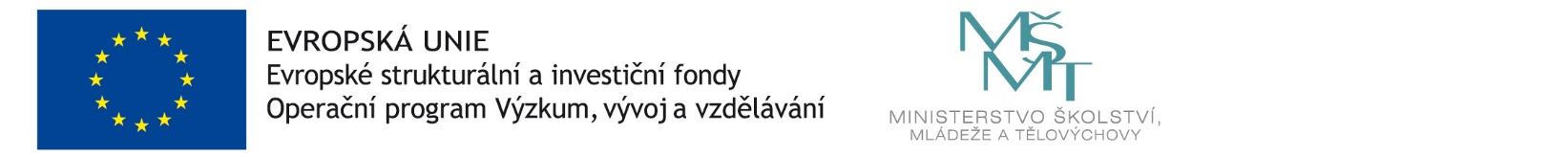 